ESTADO DO RIO GRANDE DO NORTECÂMARA MUNICIPAL DE SÃO JOÃO DO SABUGIREQUERIMENTO Nº. 032/2022Requeiro a V. Exª, com base no artigo 154 do Regimento Interno e ouvido o plenário desta casa, requer que seja enviado ofício ao Poder Executivo Municipal, solicitando a doação de terreno para o Sindicato dos Servidores Públicos Municipais de São João do Sabugi. JUSTIFICATIVA EM PLENÁRIO                                Sala das Sessões, em 03 agosto de 2022                                                               	           __________________________________________________________                                 BRAZ ROBSON DE MEDEIROS BRITO                                         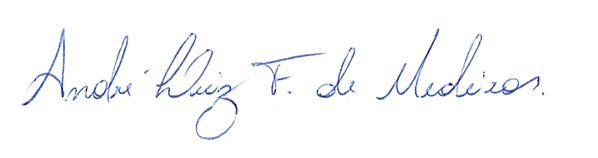 VEREADOR-AUTOR